Федеральный закон РФ от 29 декабря 2012 года № 273-ФЗ "Об образовании в Российской Федерации": Загрузить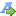 Приказ Минобрнауки РФ от 07.10.2013 № 1155 "Об утверждении ФГОС ДО": ЗагрузитьПриказ Минобрнауки РФ от 30.08.2013 № 1014  "Об утверждении Порядка организации и осуществления образовательной деятельности по основным общеобразовательным программам - образовательным программам дошкольного образования": ЗагрузитьПриказ Минобрнауки РФ от 13.01.2014 № 8 "Об утверждении примерной формы договора об образовании по образовательным программам дошкольного образования": ЗагрузитьПисьмо Минобрнауки РФ от 10.01.2014 № 08-5: ЗагрузитьПисьмо Минобрнауки РФ от 10.01.2014 № 08-10: ЗагрузитьПисьмо Минобрнауки РФ от 07.02.2014 № 01-52-22/05-382: ЗагрузитьПисьмо Минобрнауки РФ от 28.02.2014 № 08-249 "Комментарии к ФГОС ДО": ЗагрузитьСанПин 2.4.1.3049-13 (с изм. от 04.04.2014) "Санитарно-эпидемиологические требования к устройству, содержанию и организации режима работы дошкольных образовательных организаций": ЗагрузитьМетодические рекомендации Минобрнауки РФ по финансированию от 31.07.2014 № 08-1002: Загрузить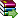 Нормативно-правововая база ФГОС ДО 